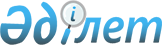 О внесении изменений и дополнений в приказ Министра индустрии и инфраструктурного развития Республики Казахстан от 30 апреля 2019 года № 256 "Об утверждении Правил осуществления деятельности субъектами естественных монополий"Приказ и.о. Министра индустрии и инфраструктурного развития Республики Казахстан от 18 августа 2022 года № 455. Зарегистрирован в Министерстве юстиции Республики Казахстан 23 августа 2022 года № 29205
      ПРИКАЗЫВАЮ:
      1. Внести в приказ Министра индустрии и инфраструктурного развития Республики Казахстан от 30 апреля 2019 года № 256 "Об утверждении Правил осуществления деятельности субъектами естественных монополий" (зарегистрирован в Реестре государственной регистрации нормативных правовых актов под № 18608) следующие изменения и дополнения:
      в Правилах осуществления деятельности субъектами естественных монополий, утвержденных указанным приказом:
      пункт 3 изложить в следующей редакции:
      "3. В настоящих Правилах используются следующие основные понятия и термины:
      1) недостоверная информация – ложные сведения, содержащиеся в заявке потенциального поставщика на участие в конкурсе (аукционе), а равно внесенные путем исправлений, искажающих действительное содержание и не соответствующих действительности предоставленной заявки потенциального поставщика;
      2) потенциальный поставщик – физическое лицо, осуществляющее предпринимательскую деятельность, юридическое лицо (за исключением государственных учреждений, если иное не установлено законами Республики Казахстан), временное объединение юридических лиц (консорциум) претендующее на заключение с субъектом естественной монополии договора о закупках;
      3) однородные товары, работы, услуги – товары, работы, услуги, которые, не являясь идентичными, имеют сходные характеристики и состоят из схожих компонентов, что позволяет им выполнять одни и те же функции;
      4) конкурс – способ закупки, предусматривающий конкуренцию между потенциальными поставщиками и направленный на выявление наиболее выгодных условий договора закупки;
      5) участник конкурса – потенциальный поставщик, соответствующий требованиям конкурсной документации и допущенный к участию в конкурсе;
      6) конкурсная комиссия – коллегиальный орган, создаваемый субъектом естественной монополии для выполнения процедуры проведения закупок способом конкурса, предусмотренными настоящими Правилами;
      7) конкурсная документация – документация, размещаемая субъектом естественной монополии на информационных системах электронных закупок для подготовки заявки на участие в конкурсе, в которой содержатся требования к заявке на участие в конкурсе, условия и порядок осуществления закупок способом конкурса;
      8) целевое значение показателя – цифровое значение показателя, утверждаемое уполномоченным органом, которое достигается субъектом естественной монополии по завершению периода действия тарифа с применением стимулирующего метода тарифного регулирования;
      9) имущество субъекта естественной монополии, сделки с которым предусматривают получение согласия уполномоченного органа – находящееся в собственности субъекта естественной монополии недвижимое и движимое имущество, используемое для предоставления регулируемых услуг и учтенное в бухгалтерском балансе на начало текущего года, стоимость которого превышает 0,05 процента от балансовой стоимости его активов в соответствии с бухгалтерским балансом на начало текущего года, за исключением денег, в том числе иностранной валюты;
      10) поставщик – физическое лицо, осуществляющее предпринимательскую деятельность, юридическое лицо (за исключением государственных учреждений, если иное не установлено законами Республики Казахстан), временное объединение юридических лиц (консорциум), выступающие в качестве контрагента заказчика в заключенном с ним договоре о закупках;
      11) эксперт – физическое лицо, обладающее специальными и (или) техническими познаниями, опытом и квалификацией в области проводимых закупок, подтверждаемыми соответствующими документами (дипломами, сертификатами, свидетельствами и другими документами), привлекаемое субъектом естественной монополии (заказчиком) для участия в разработке технического задания и (или) технической спецификации закупаемых товаров, работ, услуг и (или) подготовке экспертного заключения в отношении соответствия предложений потенциальных поставщиков технической спецификации закупаемых товаров, работ, услуг;
      12) закупка – приобретение субъектом естественной монополии товаров, работ и услуг, затраты на которые учитываются при утверждении тарифа с применением затратного метода тарифного регулирования;
      13) договор о закупках – гражданско-правовой договор, заключенный посредством информационной системы электронных закупок между заказчиком и поставщиком, удостоверенный электронными цифровыми подписями, за исключением случаев, предусмотренных законодательством Республики Казахстан;
      14) слот – время, выделенное в аэропорту для выполнения операций прибытия или отправления воздушного судна авиакомпании в определенную дату или период;
      15) аффилированное лицо субъекта естественной монополии – любое физическое или юридическое лицо, которое имеет право определять решения и (или) оказывать влияние на принимаемые данным потенциальным поставщиком решения, в том числе в силу сделки, совершенной в письменной форме, а также любое физическое или юридическое лицо, в отношении которого данный потенциальный поставщик имеет такое право;
      16) технический эксперт (экспертная организация) – физическое или юридическое лицо, оказывающее услуги по проведению технической экспертизы;
      17) техническая экспертиза – анализ технического состояния (технических характеристик) задействованных активов, эффективности технологического процесса производства, оценка исполнения инвестиционных программ, уровня задействованности и обоснованности распределения основных средств по видам предоставляемых регулируемых услуг;
      18) информационная система электронных закупок (далее – портал) – портал, предоставляющий единую точку доступа к электронным закупкам, осуществляемых субъектами естественных монополий;
      19) aeronautical information circular – бюллетень аэронавигационной информации – циркуляр аэронавигационной информации (далее – AIC);
      20) aeronautical information publication – сборник аэронавигационной информации – сборник аэронавигационной информации Республики Казахстан (далее – AIP);
      21) notice to airmen (далее – NOTAM) – извещение, содержащее информацию о введении в строй или изменению любого аэронавигационного оборудования (или, регламента его работы), обслуживания и правил полетов; или, информация об опасности, своевременное предупреждение, которого имеет важное значение для безопасности полетов.
      Иные определения и термины, используемые в настоящих Правилах, применяются в соответствии с действующим законодательством Республики Казахстан.";
      пункт 8 изложить в следующей редакции:
      "8. Для включения в Регистр, заявитель предоставляет в уполномоченный орган следующие документы:
      1) перечень, находящийся на балансе заявителя, либо находящийся в аренде или в доверительном управлении инженерных сетей и сооружений, необходимых для предоставления регулируемых услуг потребителям в условиях естественной монополии, а также карты-схемы (указанные документы подписываются первым руководителем либо лицом его замещающим);
      2) расчеты планируемых объемов предоставления потребителям регулируемых услуг в сфере естественных монополий;
      3) документы содержащие сведения об осуществлении деятельности, не относящейся к регулируемым услугам и (или) отнесенной к сфере естественной монополии.
      Заявление и документы, предусмотренные настоящим пунктом, подаются заявителем в электронном либо бумажном виде. Документы в бумажном виде прошнуровываются и пронумеровываются, последний лист скрепляется подписью первого руководителя субъекта естественной монополии или лица, исполняющего его обязанности.
      Заявление о включении в Регистр рассматривается уполномоченным органом не более 15 (пятнадцати) календарных дней при условии предоставления документов, указанных в настоящем пункте Правил. Срок рассмотрения заявления исчисляется со дня подачи документов.";
      пункт 14 изложить в следующей редакции:
      "14. Уполномоченный орган, не позднее 5 (пяти) календарных дней после принятия решения о включении (исключении) субъекта естественной монополии в Регистр (из Регистра), уведомляет об этом данного субъекта естественной монополии, но не позднее 15 (пятнадцати) календарных дней со дня поступления заявления и прилагаемых к нему документов.";
      пункт 38 изложить в следующей редакции:
      "38. Прилагаемые к ходатайству документы представляются субъектом естественной монополии по описи в электронном либо бумажном виде. Документы в бумажном виде прошнуровываются и пронумеровываются, последний лист скрепляется подписью первого руководителя субъекта естественной монополии или лица, исполняющего его обязанности.";
      пункт 50 изложить в следующей редакции:
      "50. Закупки товаров, работ, услуг осуществляются в соответствии с пунктом 2 статьи 23 Закона одним из следующих способов:
      1) конкурса;
      2) запроса ценовых предложений;
      3) из одного источника;
      4) через товарные биржи.
      Закупки способом через товарные биржи осуществляются в соответствии с Типовыми правилами биржевой торговли, утвержденными приказом исполняющего обязанности Министра национальной экономики Республики Казахстан от 30 марта 2015 года № 280 (зарегистрирован в Реестре государственной регистрации нормативных правовых актов под № 10993) и Перечнем биржевых товаров, утвержденным постановлением Правительства Республики Казахстан от 6 мая 2009 года № 638.";
      пункт 54 изложить в следующей редакции:
      "54. Субъект естественной монополии ежегодно, в срок до 31 декабря, формирует и направляет для сведения уполномоченному органу Перечень, по форме согласно приложению 4-1 к настоящим Правилам на следующий календарный год, утвержденным приказом первого руководителя или лица, исполняющего его обязанности.
      Перечень, представляемый уполномоченному органу прошнуровывается и пронумеровывается, последний лист скрепляется подписью первого руководителя субъекта естественной монополии или лица, исполняющего его обязанности.
      По инициативе субъекта естественной монополии вносятся изменения и дополнения в утвержденный Перечень. Изменения и дополнения в Перечень соответствуют требованиям, установленным абзацем вторым настоящего пункта.
      Перечень и вносимые в него изменения и дополнения не позднее 10 (десяти) рабочих дней с момента принятия решения размещаются на интернет-ресурсе субъекта естественной монополии, а при отсутствии своего интернет-ресурса – предоставлением уполномоченному органу для размещения на его интернет-ресурсе.";
      в главе 5:
      параграф 2 исключить;
      заголовок параграфа 3 изложить в следующей редакции:
      "Параграф 3. Закупки, осуществляемые способом конкурса посредством портала";
      пункт 104 исключить;
      пункты 105, 106, 107 и 108 изложить в следующей редакции:
      "105. Закупки товаров, работ, услуг путем проведения конкурса проводятся посредством портала в восемь этапов:
      1) формирование конкурсной комиссии;
      2) формирование и утверждение конкурсной документации;
      3) размещение объявления о проведении конкурса и конкурсной документации на портале;
      4) сбор конкурсных заявок;
      5) обеспечение конкурсной заявки;
      6) вскрытие конкурсных заявок, рассмотрение конкурсной комиссией конкурсных заявок на соответствие условиям конкурса и составление протокола рассмотрения конкурсных заявок;
      7) определение победителя конкурса с составлением протокола итогов;
      8) заключение договора о закупе товаров, работ и услуг с победителем конкурса.
      106. Субъект естественной монополии:
      1) размещает на своем интернет ресурсе, а при отсутствии своего интернет-ресурса – предоставляет уполномоченному органу для размещения на его интернет ресурсе информацию о портале, на котором осуществляются закупки, с указанием ссылки на портал;
      2) обеспечивает передачу информации, сведений о закупках, осуществляемых в информационных системах электронных закупок, в информационную систему Национальной палаты предпринимателей Республики Казахстан в целях формирования единой точки доступа к информации по закупкам.
      107. До публикации объявления по форме согласно приложению 5 к настоящим Правилам, о проведении конкурса субъект естественной монополии утверждает состав конкурсной комиссии, конкурсную документацию, секретаря конкурсной комиссии и определяет экспертов, для определения соответствия товаров, работ и услуг необходимым в соответствии с конкурсной документацией техническим и качественным характеристикам, включая спецификации, планы, чертежи, эскизы.
      Все решения, указанные в настоящем пункте, принимаются приказом первого руководителя субъекта естественной монополии или лица, исполняющего его обязанности.
      Конкурсная комиссия действует с момента утверждения субъектом естественной монополии приказа о создании конкурсной комиссии и прекращает свою деятельность в день подведения итогов конкурса.
      Число членов конкурсной комиссии составляет нечетное количество и состоит не менее из 3 (трех) человек.
      В состав конкурсной комиссии входят председатель, заместитель председателя и члены конкурсной комиссии из числа работников субъекта естественной монополии. Во время отсутствия председателя его функции выполняет лицо, замещающее его. 
      При отсутствии кого-либо из членов конкурсной комиссии на заседании конкурсной комиссии по производственной или другой причине в протоколе заседания конкурсной комиссии указывается причина его отсутствия и ссылка на документ, подтверждающий данный факт.
      По инициативе субъекта естественной монополии создается конкурсная комиссия с постоянным составом на весь финансовый год.
      108. Секретарь конкурсной комиссии осуществляет следующие функции:
      1) публикует объявление о проведении конкурса и конкурсную документацию на портале не позднее, чем за 10 (десять) календарных дней до дня окончания приема конкурсных заявок;
      2) публикует объявление о проведении конкурса на своем интернет-ресурсе и направляет уполномоченному органу для размещения на его интернет-ресурсе не позднее, чем за 10 (десять) календарных дней до дня окончания приема конкурсных заявок;
      3) уведомляет участников конкурса о каждой стадии процесса конкурса, в том числе об итогах конкурса посредством размещения информации на портале;
      4) осуществляет функции, предусмотренные настоящими Правилами.
      Секретарь конкурсной комиссии не является членом конкурсной комиссии и не участвует при принятии конкурсной комиссией решений.";
      дополнить пунктами 108-1 и 108-2 следующего содержания:
      "108-1. Заседание конкурсной комиссии проводится при условии присутствия не менее двух третей от общего числа членов конкурсной комиссии.
      Решение конкурсной комиссии принимается открытым голосованием и считается принятым, если за него подано большинство голосов от общего количества членов конкурсной комиссии участвующих в заседании. При равенстве голосов принятым считается решение, за которое проголосовал председатель.
      Член конкурсной комиссии имеет возможность выразить особое мнение, которое излагается в письменном виде и прилагается к протоколу вскрытия или подведения итогов конкурса.
      108-2. Эксперты дают заключение по соответствию предлагаемых потенциальными поставщиками товаров (работ, услуг) требованиям конкурсной документации либо о том, что потенциальный поставщиком предложен товар (работа, услуга) более лучшими функциональными, техническими, эксплуатационными и качественными характеристиками. Экспертное заключение оформляется в форме электронной копии документа в соответствии с Законом Республики Казахстан "Об электронном документе и электронной цифровой подписи" (далее – Закон об электронном документе) и прилагается к протоколу заседания конкурсной комиссии на портале.";
      пункт 109 изложить в следующей редакции:
      "109. Конкурсная документация содержит следующие сведения:
      1) о соответствии потенциального поставщика требованиям, указанным в пункте 52 настоящих Правил;
      2) техническую спецификацию с описанием технических, качественных и эксплуатационных характеристик товаров, работ, услуг, сроков и (или) объемов поставки товаров, выполнения работ, оказания услуг, предоставления гарантий качества, к обслуживанию товара, к расходам на эксплуатацию товара, условия поставки товара, выполнения работ, оказания услуг.
      При осуществлении закупок работ, требующих проектно-сметной документации, вместо технической спецификации конкурсная документация содержит утвержденную проектно-сметную документацию. При этом сроки выполнения работ по таким закупкам соответствуют срокам выполнения работ, указанным в утвержденной проектно-сметной документации;
      При осуществлении закупок работ, требующих проектно-сметной документации, вместо технической спецификации конкурсная документация содержит проектно-сметную документацию, утвержденную в соответствии с Правилами утверждения проектов (технико-экономических обоснований и проектно-сметной документации), предназначенных для строительства объектов за счет бюджетных средств и иных форм государственных инвестиций, утвержденными приказом Министра национальной экономики Республики Казахстан от 2 апреля 2015 года № 304 (зарегистрирован в Реестре государственной регистрации нормативных правовых актов под № 10632). При этом сроки выполнения работ по таким закупкам соответствуют срокам выполнения работ, указанным в утвержденной проектно-сметной документации;
      3) количество (объем) закупаемых товаров, работ и услуг;
      4) место и условия поставки закупаемых товаров, работ и услуг;
      5) требуемые сроки поставки закупаемых товаров, работ и услуг;
      6) условия платежа;
      7) наличие опыта работы (кроме случаев, когда предметом закупок признается наличие лицензии и (или) разрешения у потенциального поставщика);
      8) описание метода оценки и сопоставления конкурсных заявок;
      9) требования к содержанию конкурсного ценового предложения, в том числе указания, помимо цены закупаемых товаров, работ, услуг, расходов на их транспортировку и страхование, оплату таможенных пошлин, налогов и сборов, а также иных расходов, предусмотренных условиями поставки товаров, выполнения работ, оказания услуг, за вычетом суммы налога на добавленную стоимость (далее – НДС);
      10) требования к языку составления и представления конкурсной заявки, договора о закупках в соответствии с законодательством Республики Казахстан о языках;
      11) информацию о сроке действия конкурсной заявки потенциального поставщика;
      12) условия, размер, форму, сроки внесения обеспечения конкурсной заявки;
      13) указание на право потенциального поставщика изменять или отзывать конкурсную заявку и сдать ее повторно до истечения окончательного срока представления конкурсной заявки и на право потенциального поставщика на обжалование неправомерных действий субъекта естественной монополии, конкурсной комиссии, секретаря конкурсной комиссии и технических экспертов;
      14) окончательный срок представления конкурсных заявок;
      15) способы, с помощью которых потенциальные поставщики запрашивают разъяснения по содержанию конкурсной документации;
      16) сведения о должностных лицах субъекта естественной монополии, уполномоченных его представлять при проведении конкурса;
      17) проект договора.".
      дополнить пунктами 109-1, 109-2, 109-3, 109-4 и 109-5 следующего содержания:
      "109-1. В технической спецификации указываются полное описание и требуемые функциональные, технические, качественные и эксплуатационные характеристики закупаемых товаров (работ, услуг), включая спецификации, планы, чертежи, эскизы.
      При осуществлении закупок работ, требующих проектно-сметную документацию, вместо технической спецификации конкурсная документация содержит утвержденную проектно-сметную документацию.
      При осуществлении закупок работ по разработке технико-экономического обоснования и разработке проектно-сметной (типовой проектно-сметной) документации в техническом задании об их разработке указывается требование о применении при расчетах и проектировании материалов и оборудования.
      В технической спецификации указываются сопутствующие услуги, необходимые при поставке товаров (монтаж, наладка, обучение, проверки и испытания товаров).
      109-2. При проведении конкурса по закупке однородных товаров, работ и услуг, субъект естественной монополии в конкурсной документации разделяет товары, работы и услуги на лоты по их однородным видам и месту их поставки (выполнения, оказания).
      При этом субъект естественной монополии в конкурсной документации не разделяет на лоты по их однородным видам и месту их поставки (выполнения, оказания) следующие товары, работы и услуги:
      1) работы, услуги, предусматривающие комплекс взаимосвязанных работ, услуг;
      2) товары, работы, услуги, по которым разделение на лоты по их однородным видам и по месту их поставки (выполнения, оказания) не требуется, а именно канцелярские товары, хозяйственные товары, лекарственные средства и изделия медицинского назначения, электротовары, запасные части, товары легкой промышленности, услуги охраны и пожарной сигнализации, услуги по техническому обслуживанию зданий (уборка помещений и благоустройство территорий, опрессовка и промывка систем отоплений, электромонтажные и сантехнические работы, услуги плотника). 
      При наличии не менее 5 (пяти) мест поставок товаров, оказания услуг в лоте указывается несколько мест поставок товаров, оказания услуг.
      При этом победитель конкурса определяется по каждому лоту товаров, работ и услуг.
      109-3. Потенциальный поставщик запрашивает у субъекта естественной монополии о разъяснении конкурсной документации, но не позднее, чем за 5 (пять) календарных дней до истечения окончательного срока представления конкурсных заявок. Субъект естественной монополии не позднее 3 (трех) рабочих дней со дня получения запроса предоставляет ответ на такой запрос и направляет такое разъяснение всем потенциальным поставщикам, представившим конкурсную заявку.
      Запрос потенциального поставщика и ответ субъекта естественной монополии осуществляются посредством портала.
      109-4. Субъект естественной монополии в срок не позднее 5 (пяти) рабочих дней до истечения окончательного срока представления конкурсных заявок по собственной инициативе или в ответ на запросы потенциальных поставщиков вносит изменения в конкурсную документацию, либо до подведения итогов конкурса отменяет конкурс в связи с корректировкой тарифной сметы и (или) инвестиционной программы и (или) изменения Перечня путем принятия решения первого руководителя субъекта естественной монополии или лица, исполняющего его обязанности.
      Сведения об изменениях в конкурсную документацию или об отмене конкурса сообщается всем потенциальным поставщикам, представившим конкурсную заявку.
      При этом окончательный срок представления конкурсных заявок продлевается субъектом естественной монополии на срок не менее чем 5 (пять) календарных дней для учета потенциальными поставщиками этих изменений в конкурсных заявках.
      109-5. Конкурсная заявка остается в силе в течение срока, указанного в ней в соответствии с конкурсной документацией.
      Срок действия конкурсной заявки, представленной потенциальным поставщиком для участия в конкурсе, составляет не менее 35 (тридцати пяти) календарных дней с даты вскрытия конкурсных заявок на участие в конкурсе.
      Конкурсная заявка, имеющая более короткий срок действия, чем указанная в конкурсной документации, отклоняется.";
      пункты 110 и 111 изложить в следующей редакции:
      "110. Объявление о проведении конкурса размещается на портале не менее чем за 10 (десять) календарных дней до истечения окончательного срока представления конкурсных заявок.
      111. В объявлении о проведении конкурса, указываются следующие сведения:
      1) предмет конкурса (наименования и номера лотов, если в предмет конкурса входит несколько лотов);
      2) наименование и местонахождение субъекта естественной монополии;
      3) описание, единица измерения, количество закупаемых товаров, объем выполняемых работ и оказываемых услуг по каждому лоту, а также электронная копия технической спецификации по каждому лоту;
      4) сроки поставки товаров, выполнения работ или оказания услуг по каждому лоту место поставки товаров, оказания услуг, выполнения работ по каждому лоту;
      5) конкурсная документация;
      6) время начала и окончания представления конкурсных заявок на портале, а также дата и время вскрытия конкурсных заявок;
      7) сумма, выделенная на закуп товаров, работ и услуг по каждому лоту, без учета НДС;
      8) требуемый срок заключения договора о закупе товаров, работ и услуг по каждому лоту с даты подведения итогов конкурса;
      9) требование о необходимости включения потенциальным поставщиком в конкурсное ценовое предложение помимо цены закупаемых товаров, работ и услуг иных расходов, предусмотренных конкурсной документацией, без учета НДС;
      10) срок действия конкурсной заявки.";
      пункт 113 изложить в следующей редакции:
      "113. Заявка на участие в конкурсе представляется потенциальным поставщиком посредством портала в форме электронного документа и подписывается электронной цифровой подписью.";
      пункты 116 и 117 изложить в следующей редакции:
      "116. На портале не размещаются конкурсные заявки потенциальных поставщиков, представляемые после истечения срока окончания представления конкурсных заявок, указанного в объявлении конкурса, а также конкурсные заявки потенциальных поставщиков, отклоненные за предоставление недостоверной информации, в течение 24 (двадцати четырех) месяцев со дня подписания протокола итогов.
      117. Конкурсная заявка потенциального поставщика, являющегося юридическим лицом, изъявившим желание участвовать в конкурсе, содержит:
      1) заявку на участие в конкурсе по форме 1 согласно приложению 7 к настоящим Правилам;
      2) электронные копий документов либо их в виде электронного документа, подтверждающие соответствие требованиям, предъявляемым к потенциальному поставщику:
      лицензии, разрешения (уведомления) в виде электронного документа, полученные в соответствии с законодательством Республики Казахстан о разрешениях и уведомлениях, сведения о которых подтверждаются в информационных системах государственных органов. При отсутствии сведений в информационных системах государственных органов потенциальный поставщик представляет нотариально засвидетельствованную копию соответствующего разрешения (уведомления), лицензии;
      копии патента, свидетельства, сертификаты, дипломы и (или) документы, подтверждающих право потенциального поставщика на производство, переработку, поставку и реализацию закупаемых товаров, работ и услуг (при наличии соответствующего требования);
      электронную копию либо в виде электронного документа справку о государственной регистрации (перерегистрации) юридического лица, для временного объединения юридических лиц (консорциум) – копии соглашения о консорциуме и копии справок о государственной регистрации (перерегистрации) участников консорциума;
      копию электронного документа или копию сведения об отсутствии (наличии) налоговой задолженности налогоплательщика, задолженности по обязательным пенсионным взносам, обязательным профессиональным пенсионным взносам и социальным отчислениям по Республике Казахстан, выданной не ранее 3 (трех) месяцев до дня вскрытия конкурсных заявок;
      электронную копию либо в виде электронного документа справки банка или филиала банка с подписью и печатью, в котором обслуживается потенциальный поставщик, об отсутствии просроченной задолженности по всем видам обязательств потенциального поставщика, длящейся более 3 (трех) месяцев, предшествующих дате выдачи справки, перед банком или филиалом банка в соответствии с постановлением Правления Национального Банка (если потенциальный поставщик является клиентом нескольких банков второго уровня или филиалов, а так же иностранного банка, данная справка представляется от каждого из таких банков). Справка, выданная не ранее 1 (одного) месяца, предшествующего дате вскрытия конкурсных заявок.
      если потенциальный поставщик не является резидентом Республики Казахстан и не зарегистрирован в качестве налогоплательщика Республики Казахстан, то представляется электронная копия либо в виде электронного документа соответствующего документа органа государственных доходов Республики Казахстан о том, что данный потенциальный поставщик нерезидент Республики Казахстан и не состоит на налоговом учете;
      3) предлагаемую потенциальным поставщиком цену, представленную по форме согласно приложению 8 к настоящим Правилам, которая содержит все фактические затраты потенциального поставщика, составляющие конечную цену поставляемых товаров, работ и услуг, включая стоимость сопутствующих услуг;
      4) техническую спецификацию с описанием технических, качественных и эксплуатационных характеристик товаров, работ, услуг, сроков и (или) объемов поставки товаров, выполнения работ, оказания услуг, предоставления гарантий качества, к обслуживанию товара, к расходам на эксплуатацию товара, условия поставки товара, выполнения работ, оказания услуг.
      При осуществлении закупок работ, требующих проектно-сметную документацию, потенциальным поставщиком представляется письмо о согласии с условиями утвержденной проектно-сметной документации;
      5) документ, подтверждающий внесение обеспечения конкурсной заявки;
      6) информацию о ранее выполненных договорах по аналогичным закупкам товаров, работ и услуг за последние 3 (три) года, если такие требования установлены технической спецификацией;
      7) информацию о квалификационном соответствии работников потенциального поставщика, если такие требования установлены технической спецификацией;
      8) информацию об объемах работ (услуг), передаваемых потенциальным поставщиком субподрядчикам (соисполнителям) для выполнения работ (оказания услуг), являющихся предметом проводимых закупок в денежном и процентном выражении.";
      дополнить пунктами 117-1, 117-2 и 117-3 следующего содержания:
      "117-1. Конкурсная заявка, представляемая потенциальным поставщиком, являющимся индивидуальным предпринимателем, изъявившим желание участвовать в конкурсе, содержит:
      1) заявку на участие в конкурсе по форме 2 согласно приложению 7 к настоящим Правилам и выписку из реестра субъектов предпринимательства;
      2) документы, подтверждающие соответствие требованиям, предъявляемым к потенциальному поставщику:
      нотариально засвидетельствованные копии лицензий и (или) патентов, свидетельств, других документов, подтверждающих право потенциального поставщика на производство, переработку, поставку и реализацию закупаемых товаров, работ и услуг;
      нотариально засвидетельствованную копию документа, предоставляющего право на осуществление предпринимательской деятельности без образования юридического лица, выданного соответствующим государственным органом;
      справки банка или филиала банка с подписью и печатью, в котором обслуживается потенциальный поставщик, об отсутствии просроченной задолженности по всем видам обязательств потенциального поставщика, длящейся более 3 (трех) месяцев, предшествующих дате выдачи справки, перед банком или филиалом банка в соответствии с постановлением Правления Национального Банка от 31 января 2011 года № 3 "Об утверждении Типового плана счетов бухгалтерского учета в банках второго уровня, ипотечных организациях и акционерном обществе "Банк Развития Казахстана", (зарегистрировано в Реестре государственной регистрации нормативных правовых актов под № 6793) (если потенциальный поставщик является клиентом нескольких банков второго уровня или филиалов, а так же иностранного банка, данная справка представляется от каждого из таких банков). Справка, выданная не ранее 1 (одного) месяца, предшествующего дате вскрытия конкурсных заявок;
      сведения об отсутствии (наличии) налоговой задолженности налогоплательщика, задолженности по обязательным пенсионным взносам, обязательным профессиональным пенсионным взносам и социальным отчислениям по Республике Казахстан, выданной не ранее 3 (трех) месяцев до дня вскрытия конкурсных заявок;
      3) предлагаемая потенциальным поставщиком цена, представленная по форме согласно приложению 8 к настоящим Правилам, и содержащая все фактические затраты потенциального поставщика, составляющие конечную цену поставляемых товаров, работ и услуг;
      4) техническую спецификацию с описанием технических, качественных и эксплуатационных характеристик товаров, работ, услуг, сроков и (или) объемов поставки товаров, выполнения работ, оказания услуг, предоставления гарантий качества, к обслуживанию товара, к расходам на эксплуатацию товара, условия поставки товара, выполнения работ, оказания услуг.
      При осуществлении закупок работ, требующих проектно-сметную документацию, потенциальным поставщиком представляется письмо о согласии с условиями утвержденной проектно-сметной документации;
      5) документ, подтверждающий внесение обеспечения конкурсной заявки;
      6) информацию об объемах работ (услуг), передаваемых потенциальным поставщиком субподрядчикам (соисполнителям) для выполнения работ (оказания услуг), являющихся предметом проводимых закупок в денежном и процентном выражении;
      7) информацию о ранее выполненных договорах по аналогичным закупкам товаров, работ и услуг за последние 3 (три) года, если такие требования установлены технической спецификацией;
      8) информацию о квалификационном соответствии работников потенциального поставщика, если такие требования установлены технической спецификацией.
      117-2. Не передается потенциальным поставщиком субподрядчикам (соисполнителям) на субподряд (соисполнение) в совокупности более двух третей объема работ (услуг).
      117-3. Потенциальному поставщику предоставляется возможность изменить или отозвать свою конкурсную заявку до истечения окончательного срока представления конкурсной заявки, не теряя при этом права на возврат гарантийного обеспечения своей конкурсной заявки.
      Потенциальным поставщиком направляется уведомление об отзыве или изменений конкурсной заявки посредством портала, но не позднее окончательного срока представления конкурсных заявок.";
      пункт 124 изложить в следующей редакции:
      "124. Вскрытие конкурсных заявок потенциальных поставщиков, осуществляется на портале в установленный конкурсной документацией срок.";
      дополнить пунктом 125-1 следующего содержания:
      "125-1. Конкурсная комиссия при оценке и сопоставлении конкурсных заявок запрашивает посредством портала:
      1) у потенциальных поставщиков о разъяснении их конкурсных заявок;
      2) об уточнении сведений, содержащихся в заявках на участие в конкурсе, у физических или юридических лиц, государственных органов.";
      пункт 126 изложить в следующей редакции:
      "126. Конкурсная комиссия отклоняет конкурсную заявку и не допускает потенциального поставщика к участию в конкурсе по следующим основаниям:
      1) потенциальный поставщик не внес обеспечение конкурсной заявки в форме, объеме и на условиях, предусмотренных в конкурсной документации;
      2) конкурсная заявка содержит информацию, представленную с ошибкой открытия файла;
      3) конкурсная заявка, содержит документы, представленные или оформленные с нарушением норм пунктов 114, 115 настоящих Правил;
      4) данная конкурсная заявка не отвечает требованиям конкурсной документации;
      5) отсутствие разрешений (уведомлений), полученных (направленных) в соответствии с законодательством Республики Казахстан о разрешениях и уведомлениях, сведения о которых подтверждаются в информационных системах государственных органов. При отсутствии сведений в информационных системах государственных органов потенциальный поставщик представляет нотариально засвидетельствованную копию соответствующего разрешения (уведомления), полученного (направленного) в соответствии с законодательством Республики Казахстан о разрешениях и уведомлениях;
      6) непредставление электронных копий либо в виде электронного документа патентов, свидетельств, сертификатов, других документов, подтверждающих право потенциального поставщика на производство, переработку, поставку и реализацию закупаемых товаров, выполнение работ, оказание услуг;
      7) несоответствие потенциального поставщика требованиям в части обладания опытом работы на рынке закупаемых товаров, работ, услуг, наличие которых установлено в конкурсной документации;
      8) подлежит процедуре банкротства либо ликвидации;
      9) передача потенциальным поставщиком субподрядчикам (соисполнителям) на субподряд (соисполнение) в совокупности более двух третей объема работ (услуг) при представлении сведений о субподрядчиках;
      10) наличие в соответствующем документе органа государственных доходов Республики Казахстан сведений о налоговой задолженности и задолженности по обязательным пенсионным взносам и социальным отчислениям в размере одного тенге и более;
      11) наличие в электронной копии справки банка или филиала банка с подписью и печатью просроченной задолженности хотя бы по одному виду обязательств потенциального поставщика, длящейся более трех месяцев, предшествующих дате выдачи данной справки;
      12) непредставление технической спецификации, за исключением случая, когда конкурсная документация вместо технической спецификации содержит проектно-сметную документацию, прошедшую экспертизу в соответствии с законодательством Республики Казахстан;
      13) представление потенциальным поставщиком технической спецификации, не соответствующей требованиям конкурсной документации, за исключением случаев, несоответствия технической спецификации, когда потенциальный поставщик предлагает лучшие условия поставки товара, выполнения работ, оказания услуг, а также лучшие характеристики закупаемых товаров, работ, услуг;
      14) установления факта представления недостоверной информации;
      15) потенциальный поставщик является аффилированным лицом другого потенциального поставщика, подавшего заявку на участие в данном конкурсе (лоте) или субъекта естественной монополии;
      16) цена конкурсного ценового предложения потенциального поставщика конкурса превышает сумму, выделенную на закуп товаров, работ и услуг, являющихся предметом конкурса (лота);
      17) имеется вступившее в законную силу решение суда, подтверждающее факт неисполнения или ненадлежащего исполнения им обязательств перед субъектом естественной монополии, в течение 2 (двух) лет со дня вступления в законную силу решения суда;
      18) ценовое предложение потенциального поставщика в соответствии с пунктом 126-1 настоящих Правил признано демпинговым.
      19) потенциальный поставщик состоит в реестре недобросовестных участников государственных закупок;
      20) деятельность потенциального поставщика приостановлена в соответствии с законодательством Республики Казахстан;
      21) руководитель, учредители (акционеры) потенциального поставщика включены в перечень организаций и лиц, связанных с финансированием распространения оружия массового уничтожения, и (или) в перечень организаций и лиц, связанных с финансированием терроризма и экстремизма, в порядке, установленном законодательством Республики Казахстан;
      22) потенциальный поставщик имеет неисполненные обязательства по исполнительным документам и включены уполномоченным органом, осуществляющим реализацию государственной политики и государственное регулирование деятельности в сфере обеспечения исполнения исполнительных документов, в Единый реестр должников.";
      дополнить пунктами 126-1 и 126-2 следующего содержания:
      "126-1. Ценовое предложение, признается демпинговым:
      1) по товарам или работам более чем на 30 (тридцати) процентов ниже суммы, предусмотренной для закупки в Перечне без учета НДС;
      2) по услугам более чем на 40 (сорока) процентов ниже суммы, предусмотренной для закупки в Перечне без учета НДС.
      126-2. Конкурсная заявка, отклоненная конкурсной комиссией, не принимается к оценке и сопоставлению конкурсных заявок.";
      пункты 127, 128 и 129 изложить в следующей редакции:
      "127. Протокол рассмотрения конкурсных заявок формируется на портале, подписывается электронной цифровой подписью субъекта естественной монополии и размещается в открытой части портала лицом субъекта естественной монополии, уполномоченным на формирование и размещение информации.
      128. После подписания и размещения на портале протокола рассмотрения конкурсных заявок, вскрытие конкурсных заявок потенциальных поставщиков осуществляется автоматически порталом в установленный конкурсной документацией срок.
      129. На портале оцениваются и сопоставляются конкурсные ценовые предложения, которые не были отклонены, и определяется победитель конкурса (по лотам) на основе самой низкой цены конкурсного ценового предложения.";
      пункт 132 изложить в следующей редакции:
      "132. Если конкурс признан несостоявшимся, субъект естественной монополии принимает одно из следующих решений:
      1) о повторном проведении конкурса;
      2) об изменении конкурсной документации и повторном проведении конкурса;
      3) об осуществлении закупки способом из одного источника.
      Действия, указанные в настоящем пункте, оформляются приказами первого руководителя субъекта естественной монополии или лица, исполняющего его обязанности.
      При проведении повторного конкурса, объявление публикуется на портале не позднее, чем за 5 (пять) календарных дней до дня окончания приема конкурсных заявок.";
      дополнить пунктами 132-1 и 132-2 следующего содержания:
      "132-1. По несостоявшимся закупкам субъект естественной монополии осуществляет закупки способом из одного источника, в случаях:
      1) отсутствия представленных заявок на участие в конкурсе. При этом потенциальный поставщик, которому направляется приглашение на участие в закупках способом из одного источника, определяется субъектом естественной монополии;
      2) представления менее 2 (двух) заявок на участие в конкурсе. При этом приглашение на участие в закупках способом из одного источника направляется потенциальному поставщику, представившему заявку на участие в конкурсе на условиях, предусмотренных его заявкой, и цена заключенного договора о закупках не превышает его конкурсное ценовое предложение;
      3) если к участию в конкурсе не допущен ни один потенциальный поставщик. При этом приглашение на участие в закупках способом из одного источника направляется потенциальному поставщику, представившему заявку на участие в конкурсе с наименьшей ценой;
      4) если к участию в конкурсе допущен только один потенциальный поставщик. При этом приглашение на участие в закупках способом из одного источника направляется потенциальному поставщику, допущенному на участие в конкурсе на условиях, предусмотренных его заявкой, и цена заключенного договора о закупках не превышает его конкурсное ценовое предложение.
      132-2. Конкурсная комиссия оценивает и сопоставляет конкурсные заявки, не отклоненные конкурсной комиссией, и определяет выигравшую конкурсную заявку на основе самой низкой цены.";
      пункты 133, 134 и 135 изложить в следующей редакции:
      "133. Конкурсная комиссия подводит итоги конкурса в срок не более 20 (двадцати) календарных дней со дня вскрытия конкурсных заявок, формирует и размещает на портале электронный протокол об итогах конкурса по закупкам товаров, работ, услуг, подписанный электронной цифровой подписью субъекта естественной монополии.
      134. При осуществлении закупок посредством конкурса, конкурсная комиссия оформляет протокол об итогах конкурса, в котором содержится следующая информация:
      1) наименования и краткие описания закупаемых товаров, работ и услуг;
      2) наименования и места нахождения потенциальных поставщиков, представивших конкурсные заявки;
      3) квалификационные данные потенциальных поставщиков, представивших конкурсные заявки;
      4) цена и основные условия каждой конкурсной заявки;
      5) изложение оценки и сопоставления конкурсных заявок;
      6) при отклонении конкурсных заявок – основания для их отклонения;
      7) наименование и местонахождение победителя конкурса по каждому лоту и условия, по которым определен победитель;
      8) о потенциальном поставщике, занявшем второе место;
      9) если в результате конкурса не определен победитель – основания для принятия такого решения конкурсной комиссией;
      10) обобщенное изложение запросов о разъяснении конкурсной документации, ответов на них, а также обобщенное изложение изменений и дополнений к конкурсной документации;
      11) срок, в течение которого подписывается договор закупки (но не более 10 (десяти) рабочих дней с момента получения уведомления победителем конкурса);
      12) информация о привлечении экспертов;
      13) сумма выделенная для закупки данных товаров, работ, услуг, предусмотренная Перечнем.
      135. Субъект естественной монополии в течение 3 (трех) рабочих дней со дня подведения итогов конкурса направляет посредством портала уведомление победителю конкурса и извещает всех принявших участие потенциальных поставщиков, с указанием наименования и цены единицы товара, работ и услуг, предложенных победителем конкурса.";
      дополнить пунктами 135-1 и 135-2 следующего содержания:
      "135-1. Потенциальному поставщику предоставляется возможность обжаловать в уполномоченный орган неправомерные действия субъекта естественной монополии, конкурсной комиссии, секретаря конкурсной комиссии и экспертов.
      135-2. При обнаружении нарушений, влияющих на итоги конкурса в проводимом/проведенном конкурсе, субъект естественной монополии до момента заключения договора:
      1) до подведения итогов отменяет закупки (лот);
      2) после подведения итогов отменяет или пересматривает их.
      Субъект естественной монополии в течение 2 (двух) рабочих дней со дня утверждения решения об отмене закупок (лота) или их итогов извещает об этом лиц, участвовавших в проводимых закупках и опубликовать на своем интернет-ресурсе или интернет-ресурсе уполномоченного органа.";
      пункты 136, 137, 138, 139, 140, 141, 142, 143 и 144 исключить;
      заголовок параграфа 4 изложить в следующей редакции:
      "Параграф 4. Закупки способом запроса ценовых предложений";
      пункт 145 изложить в следующей редакции:
      "145. Закуп способом запроса ценовых предложений проводятся посредством портала на имеющиеся в наличии у потенциальных поставщиков товары, работы и услуги, подробная спецификация которых не имеет для субъекта естественной монополии существенного значения, а также на однородные товары, работы, услуги, если годовые объемы таких однородных товаров, работ, услуг в стоимостном выражении не превышают четырехтысячекратного размера месячного расчетного показателя, установленного на соответствующий финансовый год законом о республиканском бюджете. При этом решающим условием является цена.";
      дополнить пунктом 146-1 следующего содержания:
      "146-1. Субъект естественной монополии не менее чем за 5 (пять) рабочих дней до окончания срока представления ценовых предложений размещает на портале объявление о закупках способом запроса ценовых предложений с содержанием следующей информации:
      1) о планируемом проведении закупок способом запроса ценовых предложений – наименование, краткая характеристика, а также требуемые объем, условия оплаты, сроки, место и условия поставки товаров, выполнения работ, оказания услуг, срок заключения договора о закупках с потенциальным поставщиком, признанным победителем;
      2) о сроке начала и окончания представления потенциальными поставщиками ценовых предложений;
      3) проекта договора о закупках;
      4) сведении о суммах, выделенных по каждому лоту для приобретения товаров, работ, услуг, без учета НДС, являющихся предметом проводимых закупок способом запроса ценовых предложений.";
      пункт 147 исключить;
      пункты 148 и 149 изложить в следующей редакции:
      "148. Ценовое предложение представляется посредством портала до окончания срока приема ценовых предложений, указанного в объявлении о закупках способом ценовых предложений. Каждый потенциальный поставщик подает только одно ценовое предложение, подписанное электронно-цифровой подписью потенциального поставщика, которое содержит следующие сведения и документы:
      1) наименование (фамилия, имя, отчество (при наличии), юридический адрес потенциального поставщика;
      2) наименование, характеристики и количество поставляемых товаров, наименование и объем выполняемых работ, оказываемых услуг;
      3) место и сроки поставки товаров, выполнения работ, оказания услуг;
      4) цену за единицу и общую цену товаров, работ, услуг, без учета НДС, с включенными в нее расходами, связанными с поставкой товара, выполнения работ, оказания услуг;
      5) электронную копию лицензии (если условиями закупок предполагается деятельность, которая подлежит обязательному лицензированию);
      6) электронную копию технической спецификации, подписанную руководителем потенциального поставщика (если в объявлении о проведении закупок способом запроса ценовых предложений содержалась техническая спецификация и требование о предоставлении потенциальным поставщиком технической спецификации).
      Представление потенциальным поставщиком ценового предложения является формой выражения его согласия осуществить поставку товара, выполнение работ, оказание услуг с соблюдением условий, предусмотренных в запросе субъекта естественной монополии.
      149. Каждый потенциальный поставщик представляет только одно ценовое предложение. 
      По инициативе потенциальных поставщиков отзываются поданные ценовые предложения до истечения срока их представления. При этом повторные ценовые предложения с внесенными изменениями предоставляются до истечения срока их представления.";
      пункты 151, 152, 153 и 154 исключить;
      пункт 155 изложить в следующей редакции:
      "155. Порталом автоматически сопоставляются ценовые предложения и определяется потенциальный поставщик, предложивший наименьшее ценовое предложение.
      При представлении наименьшего ценового предложения несколькими потенциальными поставщиками, ценовое предложение которого поступило ранее ценовых предложений других потенциальных поставщиков.";
      дополнить пунктом 155-1 следующего содержания:
      "155-1. Вскрытие ценовых предложений потенциальных поставщиков осуществляется автоматически на портале в установленный объявлением о закупке способом запроса ценовых предложений срок.";
      пункты 160 и 161 изложить в следующей редакции:
      "160. Итоги закупок способом запроса ценовых предложений автоматически подводятся порталом в срок не позднее 3 (трех) рабочих дней со дня окончания срока представления потенциальными поставщиками ценовых предложений. В протоколе итогов закупок способом запроса ценовых предложений включаются следующие сведения:
      1) полное наименование субъекта естественной монополии и почтовый адрес;
      2) название проведенных закупок товаров, работ, услуг способом запроса ценовых предложений;
      3) полное наименование (фамилия, имя, отчество (при наличии) потенциальных поставщиков, представивших ценовые предложения до истечения окончательного срока представления ценовых предложений, заявленные ими цены на товары, работы, услуги;
      4) об отклоненных ценовых предложениях с обоснованием причин отклонения;
      5) о победителе закупок способом запроса ценовых предложений;
      6) о потенциальном поставщике, занявшем второе место;
      7) о сумме и сроках заключения договора о закупках.
      161. Со дня итогов закупок способом запроса ценовых предложений в течении 1 (одного) рабочего дня уведомление автоматически порталом направляется победителю закупки.";
      заголовок параграфа 5 изложить в следующей редакции:
      "Параграф 5. Закупки способом из одного источника";
      пункт 162 изложить в следующей редакции:
      "162. Закупки из одного источника проводятся в соответствии с пунктом 5 статьи 23 Закона в случаях:
      1) если закупки способом конкурса или запроса ценовых предложений признаны несостоявшимися;
      2) приобретения товаров, работ, услуг по ценам, тарифам, установленным законодательством Республики Казахстан;
      3) приобретения товаров, работ, услуг у лица, обладающего исключительными правами в отношении приобретаемых товаров, работ, услуг, или у лица, являющегося субъектом государственной или естественной монополии;
      4) приобретения товаров, работ, услуг вследствие возникновения обстоятельств непреодолимой силы, в том числе локализации и (или) ликвидации последствий чрезвычайных ситуаций, для ликвидации аварий;
      5) приобретения товаров, работ, услуг, связанных с представительскими расходами;
      6) приобретения периодических печатных изданий на бумажном носителе и (или) в электронной форме;
      7) приобретения имущества (активов), реализуемого на торгах (аукционах):
      судебными исполнителями в соответствии с законодательством Республики Казахстан об исполнительном производстве и статусе судебных исполнителей;
      проводимых в соответствии с законодательством Республики Казахстан о реабилитации и банкротстве;
      проводимых в соответствии с земельным законодательством Республики Казахстан;
      при приватизации государственного имущества;
      8) приобретения однородных товаров, работ, услуг, если годовой объем таких однородных товаров, работ, услуг в стоимостном выражении не превышает стократного размера месячного расчетного показателя, установленного законом о республиканском бюджете на соответствующий финансовый год;
      9) приобретения услуг, связанных с направлением работника в служебную командировку, включая проезд туда и обратно, наем жилого помещения, транспортное обслуживание, обеспечение питания;
      10) когда у заказчика, закупившего товары, работы, услуги, возникает потребность в приобретении товаров, работ, услуг у того же поставщика в целях унификации, стандартизации или обеспечения совместимости.";
      дополнить пунктами 162-1 и 162-2 следующего содержания:
      "162-1. Закупки способом из одного источника в случаях, указанных в подпунктах 2), 3), 4), 5), 6), 7), 8), 9) и 10) пункта 162 настоящих Правил осуществляются путем направления посредством портала проекта договора потенциальному поставщику и его подписания.
      162-2. Пункты 163, 164, 165, 166, 167, 168 и 169 настоящих Правил содержат порядок проведения закупок способом из одного источника в случаях, если закупки способом конкурса или запроса ценовых предложений признаны несостоявшимися.";
      пункты 163 и 164 изложить в следующей редакции:
      "163. При признании закупок способом конкурса и запроса ценовых предложений несостоявшимися, субъект естественной монополии посредством портала направляет потенциальному поставщику, указанному в пункте 132-1 настоящих Правил приглашение на участие в закупках способом из одного источника, которое содержит следующие сведения:
      1) наименование и место нахождения субъекта естественной монополии;
      2) техническую спецификацию с описанием технических, качественных и эксплуатационных характеристик товаров, работ, услуг, сроков и (или) объемов поставки товаров, выполнения работ, оказания услуг, предоставления гарантий качества, к обслуживанию товара, к расходам на эксплуатацию товара, условия поставки товара, выполнения работ, оказания услуг.
      При осуществлении закупок работ, требующих проектно-сметной документации, вместо технической спецификации конкурсная документация содержит утвержденную проектно-сметную документацию. При этом сроки выполнения работ по таким закупкам соответствуют срокам выполнения работ, указанным в утвержденной в проектно-сметной документации;
      3) количество товара, объемы выполняемых работ, оказываемых услуг, являющихся предметом проводимых закупок;
      4) место поставки товара, выполнения работ, оказания услуг;
      5) требуемые сроки поставки товара, выполнения работ, оказания услуг, предоставление гарантии на качество предлагаемых товаров, работ, услуг;
      6) условия платежа и проект договора о закупках;
      7) условия, форма, объем и способ внесения обеспечения исполнения договора о закупках в случаях, предусмотренных настоящими Правилами;
      8) сведения о суммах, выделенных для приобретения товаров, работ, услуг, являющихся предметом проводимых закупок способом из одного источника;
      9) сведения о соответствии потенциального поставщика требованиям, указанным в пункте 52 настоящих Правил, за исключением, когда закупки способом из одного источника осуществляются в результате признания закупок способом запроса ценовых предложений несостоявшимися;
      10) срок предоставления потенциальным поставщиком документов, подтверждающих его соответствие предъявляемым квалификационным требованиям, за исключением, когда закупки способом из одного источника осуществляются в результате признания закупок способом запроса ценовых предложений несостоявшимися, а также информации, предусмотренной пунктом 164 настоящих Правил.
      При этом направляемое приглашение соответствуют условиям проведенных закупок (конкурс, запрос ценовых предложений), признанных несостоявшимися.
      164. Потенциальный поставщик, изъявивший желание осуществить поставку товара, выполнение работ, оказание услуг, являющихся предметом проводимых закупок способом из одного источника посредством портала предоставляет в установленный срок субъекту естественной монополии следующую информацию:
      1) письмо о согласии с условиями технических спецификаций, с указанием лиц, которых потенциальный поставщик предусматривает привлечь в качестве субподрядчиков (соисполнителей) работ либо услуг.
      При осуществлении закупок работ, требующих проектно-сметную документацию, потенциальным поставщиком представляется письмо о согласии с условиями утвержденной проектно-сметной документации;
      2) документы, подтверждающие соответствие потенциального поставщика и лиц, которых он предусматривает привлечь в качестве субподрядчиков (соисполнителей) работ либо услуг требованиям, указанным в приглашении субъекта естественной монополии, за исключением, когда закупки способом из одного источника осуществляются в результате признания закупок способом запроса ценовых предложений несостоявшимися;
      3) обоснование цены на предлагаемые товары, работы, услуги.";
      пункт 167 исключить;
      пункты 168, 169, 170, 171 и 172 изложить в следующей редакции:
      "168. При осуществлении закупок из одного источника порталом автоматически формируется протокол, в котором содержатся: 
      1) обоснование применения способа закупок из одного источника;
      2) краткое описание закупаемых товаров, работ и услуг;
      3) наименование и место нахождения потенциального поставщика, с которым будет заключен договор закупки и цена такого договора.
      169. Закупки способом из одного источника признаются не состоявшимися в случаях:
      1) если потенциальный поставщик не соответствует требованиям указанных в приглашении субъекта естественной монополии, за исключением, когда закупки способом из одного источника осуществляются по итогам несостоявшихся закупок способом запроса ценовых предложений;
      2) если потенциальный поставщик отказался от участия в закупках способом из одного источника;
      3) если потенциальный поставщик представил цену на предлагаемый товар (работу, услугу), превышающую сумму, выделенную для закупки или представил техническую спецификацию, приводящую к ухудшению качества товаров, работ и услуг либо сокращению их количества и/или объема.
      При признании закупки способом из одного источника не состоявшимися на основании настоящего пункта Правил, закупки осуществляются способами, предусмотренными Законом.
      170. Субъект естественной монополии посредством портала направляет победителю проект договора в течение 5 (пяти) рабочих дней со дня подведения итогов закупки. Договор закупки вступает в силу с момента подписания его уполномоченными представителями сторон.
      171. Если потенциальный поставщик, определенный победителем, в течение 5 (пяти) рабочих дней со дня получения не подписал и не представил проект договора субъекту естественной монополии, то субъект естественной монополии в течение 5 (пяти) рабочих дней со дня истечения срока подписания и представления проекта договора, направляет потенциальному поставщику, занявшему второе место, проект договора посредством портала.
      172. Потенциальный поставщик, занявший второе место, в течение 5 (пяти) рабочих дней со дня представления ему проекта договора, подписывает и представляет его субъекту естественной монополии посредством портала.";
      пункт 174 изложить в следующей редакции:
      "174. Если поставщик, не внес обеспечение исполнения договора в порядке, установленном договором, субъект естественной монополии в течение 5 (пяти) рабочих дней со дня истечения срока внесения обеспечения договора направляет посредством портала потенциальному поставщику, занявшему второе место, проект договора.";
      пункт 175 исключить;
      пункт 177 изложить в следующей редакции:
      "177. Договор закупки подписывается субъектом естественной монополии в электронной форме в соответствии с Законом об электронном документе.";
      пункт 182 изложить в следующей редакции:
      "182. По мере исполнения обязательств по договору субъект естественной монополии, по направленному посредством портала уведомлению поставщика уменьшает размер обеспечения исполнения аванса пропорционально выполненным обязательствам, предусмотренным договором о закупках.";
      пункт 190 изложить в следующей редакции:
      "190. Минимальный срок поставки товаров, выполнения работ, оказания услуг по договору, составляет не менее срока, затрачиваемого на поставку товара, в том числе его изготовление (производство), доставку, выполнение работы, оказание услуги, но не менее 10 (десяти) календарных дней.";
      пункт 200 изложить в следующей редакции:
      "200. Договоры закупок, конкурсная документация, протоколы закупок, заявки потенциальных поставщиков и иные материалы по проведенным закупкам хранятся на портале не менее 5 (пяти) лет.";
      дополнить приложением 4-1 согласно приложению 1 к настоящему приказу;
      приложения 5, 7 и 8 изложить в редакции согласно приложениям 2, 3 и 4 к настоящему приказу.
      2. Комитету гражданской авиации Министерства индустрии и инфраструктурного развития Республики Казахстан в установленном законодательном порядке обеспечить:
      1) государственную регистрацию настоящего приказа в Министерстве юстиции Республики Казахстан;
      2) размещение настоящего приказа на интернет-ресурсе Министерства индустрии и инфраструктурного развития Республики Казахстан.
      3. Контроль за исполнением настоящего приказа возложить на курирующего вице-министра индустрии и инфраструктурного развития Республики Казахстан.
      4. Настоящий приказ вводится в действие по истечении десяти календарных дней после дня его первого официального опубликования.
       "СОГЛАСОВАН"Министерство национальной экономикиРеспублики Казахстан Перечень закупаемых товаров, работ и услуг, затраты, на которые учитываются при утверждении тарифа с применением затратного метода тарифного регулирования на 20__ год. (наименование субъекта естественной монополии)
      продолжение таблицы Объявление о предстоящем конкурсе
      ____________________________________________________ объявляет о проведении
      (полное наименование субъекта естественной монополии (далее – Заказчик) (повторного) конкурса по закупкам следующих товаров, работ и услуг: (краткое описание товаров, работ и услуг и их количество (объем) без указания стоимости); (при закупке в одном конкурсе пяти и более наименований товаров, работ и услуг, объявление о проведении конкурса содержит ссылку, что полный перечень закупаемых товаров, работ и услуг указан в конкурсной документации заказчика.
      Товары, работы, услуги доставляются (выполняются/оказываются):
      ______________________________________________________________________ (указать место поставки товаров, выполнения работ или оказания услуг).
      Требуемый срок поставки (выполнения, оказания) ______________________
      К участию в конкурсе допускаются все потенциальные поставщики, отвечающие требованиям, указанным в Правилах осуществления деятельности субъектами естественных монополий, утвержденных приказом Министра индустрии и инфраструктурного развития Республики Казахстан от 30 апреля 2019 года № 256 (зарегистрирован в Реестре государственной регистрации нормативных правовых актов под № 18608).
      Дополнительную информацию и справки получают по телефону: _________ (указать код города и номер телефона).              Заявка на участие в конкурсе (для юридических лиц)
      Рассмотрев конкурсную документацию по проведению конкурса)________________________________, получение которой настоящим удостоверяется,        (название конкурса)_________________________________________________________________________       (наименование наименование (фамилия, имя, отчество (при наличии) потенциального поставщика)предлагает осуществить поставку товаров (выполнение работ, оказание услуг) последующим лотам:___________________________________________________________________________________________________________________________________________________________________________________________________________________________ (подробное описание товаров, работ и услуг по лотам) в соответствии с конкурсной                          документацией на общую сумму)_________________________________________________________________________                               (цифрами и прописью)       Настоящая конкурсная заявка состоит из:       1. ______________________________________       2. ______________________________________       3. ______________________________________       4. ______________________________________       5. ______________________________________       6. ______________________________________       7. ______________________________________       8. ______________________________________       9. ______________________________________       10. _____________________________________       Мы обязуемся, при признании нашей конкурсной заявки выигравшей, начатьпоставку материальных, финансовых ресурсов (выполнения работ, оказания услуг) в течение__________________ дней        (прописью)и завершить поставку всех материальных, финансовых ресурсов (выполнить работу, оказатьуслугу), указанных в настоящей конкурсной заявке, в течение ____________ дней с момента                                                       (прописью)получения от Вас уведомления о признании нашей конкурсной заявки выигравшей.       Мы согласны с Вашими условиями платежа, оговоренными в конкурсной документации.       Предлагаем следующие альтернативные условия платежа_________________________________________________________________________       (перечисляются альтернативные условия платежа, если таковые имеются)или другие условия (перечислить: ___________________________________________)при этом предоставляем ценовую скидку в размере_________________________________________________________________________                   (указать в денежном выражении, прописью).       Настоящая конкурсная заявка действует в течение ____________________ дней                                                       (прописью).       До момента заключения договора о закупках настоящая конкурсная заявка вместе сВашим уведомлением о признании ее выигравшей будет выполнять роль обязательногодоговора между нами._________________________________________________________________________       (Подпись, дата)             (Должность, фамилия, имя, отчество (при наличии)Место печати (при наличии)Имеющий все полномочия подписать конкурсную заявку от имени и по поручению_________________________________________________________________________       (наименование (фамилия, имя, отчество (при наличии) потенциального поставщика)        Заявка на участие в конкурсе (для индивидуальных предпринимателей)
      Рассмотрев конкурсную документацию по проведению конкурса_____________________________, получение которой настоящим удостоверяется,       (название конкурса)       предлагаю осуществить поставку материальных, финансовых ресурсов (выполнениеработ, оказание услуг) по следующим лотам: ______________________________________                                (подробное описание товаров, работ и услуг по лотам)       в соответствии с конкурсной документацией на общую сумму_____________________________________________________________________________                                (цифрами и прописью).       Настоящая конкурсная заявка состоит из:       1. ______________________________________       2. ______________________________________       3. ______________________________________       4. ______________________________________       5. ______________________________________       6. ______________________________________       7. ______________________________________       8. ______________________________________       9. ______________________________________       10. _____________________________________       Я обязуюсь, при признании моей конкурсной заявки выигравшей, начать поставкуматериальных, финансовых ресурсов (выполнения работ, оказания услуг) в течение__________________________ дней             (прописью)       завершить поставку всех материальных, финансовых ресурсов (выполнить работу,оказать услугу), указанных в настоящей конкурсной заявке, в течение ___________ днейс момента получения от Вас                                           (прописью)уведомления о признании моей конкурсной заявки выигравшей.       Я согласен (-на) с Вашими условиями платежа, оговоренными в конкурснойдокументации.Предлагаю следующие альтернативные условия платежа___________________________________________________________________________       (перечисляются альтернативные условия платежа, если таковые имеются)или другие условия (перечислить: _____________________________) и при этомпредоставляю ценовую скидку в размере _______________________________________                                      (указать в денежном выражении, прописью).       Настоящая конкурсная заявка действует в течение _____________________ дней                                                              (прописью)со дня вскрытия конвертов с конкурсными заявками.       До момента заключения договора о закупках настоящая конкурсная заявка вместе сВашим уведомлением о признании ее выигравшей будет выполнять роль обязательногодоговора между нами.___________________________________________________________________________       (Подпись, дата)                         (Фамилия, имя, отчество (при наличии)              Таблица цен конкурсной заявки потенциального поставщика
      (наименование (фамилия, имя, отчество (при наличии) потенциального поставщика)(заполняется отдельно на каждый лот) ____________________________________       Наименование товаров, работ и услуг________________________________________________________________________       1. Краткое описание       2. Страна происхождения (при закупках работ исключить)       3. Завод-изготовитель (при закупках работ и услуг исключить)       4. Единица измерения       5. Цена ________ за единицу в _________ на условиях ____ (пункт назначения)       6. Количество (объем)       7. Всего цена = строка 5 умноженная на строку 6, в _______       8. Общая цена, в __________ на условиях __________ (пункт назначения), включаявсе расходы потенциального поставщика на транспортировку, страхование, уплатутаможенных пошлин, НДС и других налогов, платежей и сборов, стоимость комплектующихдеталей, обязательных запасных частей и обслуживания в течение начального срокаэксплуатации на единицу измерения и другие расходы.       По инициативе потенциального поставщика указываются другие расходы, в томчисле: 8.1., 8.2.       9. Размер скидки при ее представления 9.1., 9.2. __________________________________________________________________________________       (Подпись)             (Должность, Фамилия, имя, отчество (при наличии)                                     Место печати (при наличии)
					© 2012. РГП на ПХВ «Институт законодательства и правовой информации Республики Казахстан» Министерства юстиции Республики Казахстан
				
      исполняющий обязанностиминистра индустрии и инфраструктурного развития Республики Казахстан 

М. Карабаев
Приложение 1 к приказу
исполняющего обязанности
министра индустрии и
инфраструктурного развития
Республики Казахстан
от 18 августа 2022 года № 455Приложение 4-1
к Правилам осуществления
деятельности субъектами
естественных монополий
№
Вид предмета закупок
Наименование закупаемых товаров, работ, услуг
Дополнительная характеристика
Способ закупок
Единица измерения
Количество, объем
Цена за единицу, тенге
(без учета НДС)
Общая сумма, утвержденная для закупки, тенге (без учета НДС)
1
2
3
4
5
6
7
8
9
Планируемый срок объявления закупки (месяц)
Срок поставки товара, выполнения работ, оказания услуг
Место поставки товара, выполнения работ, оказания услуг
Размер авансового платежа, %
10
11
12
13Приложение 2 к приказу
исполняющего обязанности
министра индустрии и
инфраструктурного развития
Республики Казахстан
от 18 августа 2022 года № 455Приложение 5
к Правилам осуществления
деятельности субъектами
естественных монополийПриложение 3 к приказу
исполняющего обязанности
министра индустрии и
инфраструктурного развития
Республики Казахстан
от 18 августа 2022 года № 455Приложение 7
к Правилам осуществления
деятельности субъектами
естественных монополийФорма 1(Кому) ____________________
__________________________
(наименование субъекта
естественной монополии)
(От кого) __________________
__________________________
(наименование (фамилия, имя,
отчество (при наличии)
потенциального поставщика)Форма 2
(Кому) _____________________
___________________________
(наименование субъекта
естественной монополии)
(От кого) ___________________
___________________________
(наименование (фамилия, имя,
отчество (при наличии)
потенциального поставщика)Приложение 4 к приказу
исполняющего обязанности
министра индустрии и
инфраструктурного развития
Республики Казахстан
от 18 августа 2022 года № 455Приложение 8
к Правилам осуществления
деятельности субъектами
естественных монополий